Lernen zu Hause:				Quadratische Funktionen beschreibenZiel: Nach der Bearbeitung kannst du den Einfluss der Parameter d, e und a auf die Lage einer quadratischen Funktion der Form f(x) = y = a(x + d)² + e im Koordinatensystem beschreiben.Hinweise: 1) Zur Bearbeitung benötigst du:		- ein digitales Endgerät mit Internetzugang		- einen Taschenrechner (kann auch auf dem digitalen Endgerät sein)2) Du kannst die Lösungen der Aufgaben hier in diesem Dokument eingeben (und speichern) 	oder du verwendest dein Mathe-Heft dafür. 	Manche Lösungen sind hier auch schon in einer Drop-down-Liste enthalten – die erkennst du an 	einem „?“ im Text.Recherchiere im Internet die Bedeutung der Begriffe. 	Notiere eine für dich verständliche Definition.Die Ausgangsfunktion lautet:		f(x) = y = x²Gib am markierten Wert an, wie du die Funktionswerte berechnest.Vervollständige die Wertetabelle.Erkläre, dass du nur positive Funktionswerte erhältst.a) *Berechnung: b)c) Öffne zum Weiterarbeiten: https://www.geogebra.org/m/VwZ5xehZ 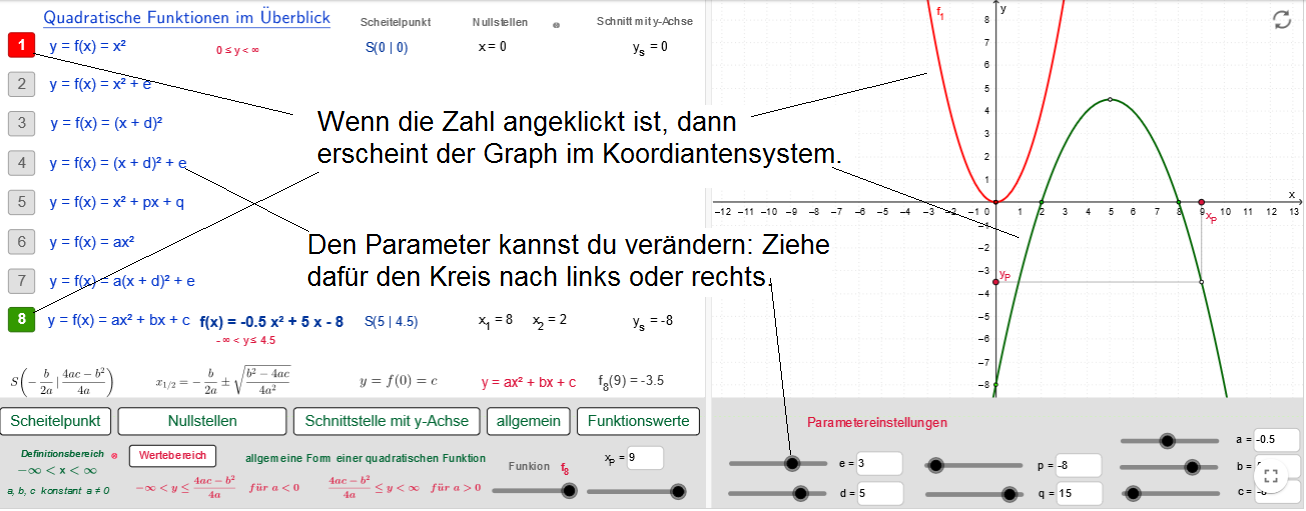 Untersuche den Einfluss des Parameters e auf die Funktion. Klicke nur die 2. Funktion an.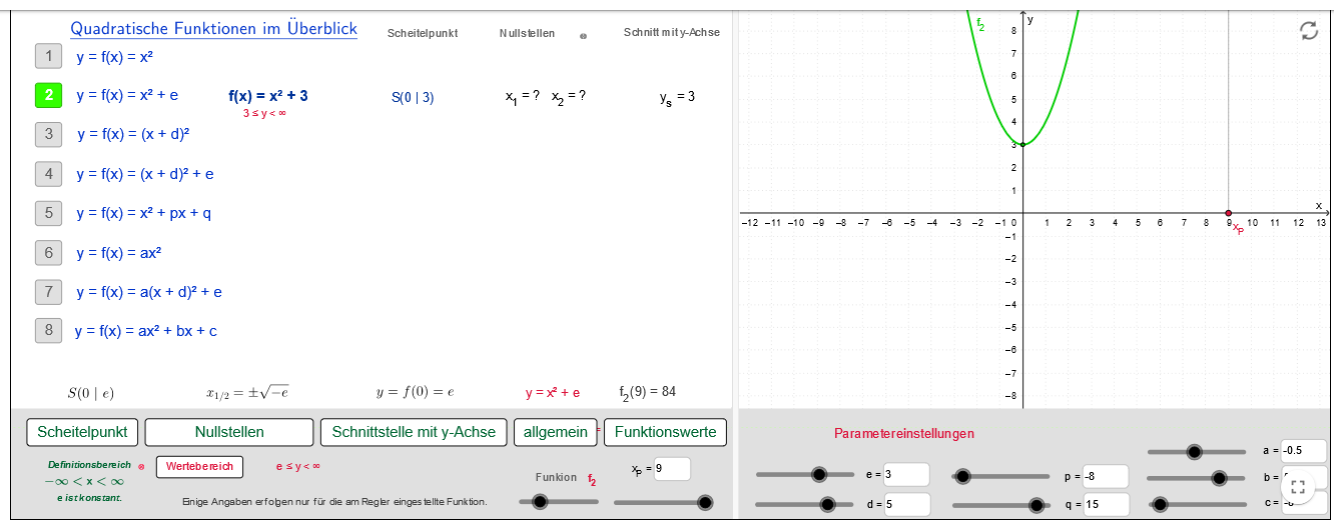 a) Verändere den Parameter e. Vervollständige die Satzanfänge.	Der Graph liegt oberhalb der x - Achse, wenn 	Der Graph liegt auf der x - Achse, wenn 	Der Graph liegt unterhalb der x - Achse, wenn b) Beschreibe den Einfluss von e auf den Scheitelpunkt der Funktion.c) Gib an, wie viele Nullstellen die Funktion besitzt:		Wenn e kleiner als 0 ist, dann besitzt die Funktion        Nullstellen.		Wenn e größer als 0 ist, dann besitzt die Funktion        Nullstellen.		Wenn e gleich 0 ist, dann besitzt die Funktion         Nullstellen.	d) Gib die Funktionsgleichung der abgebildeten Funktionen an.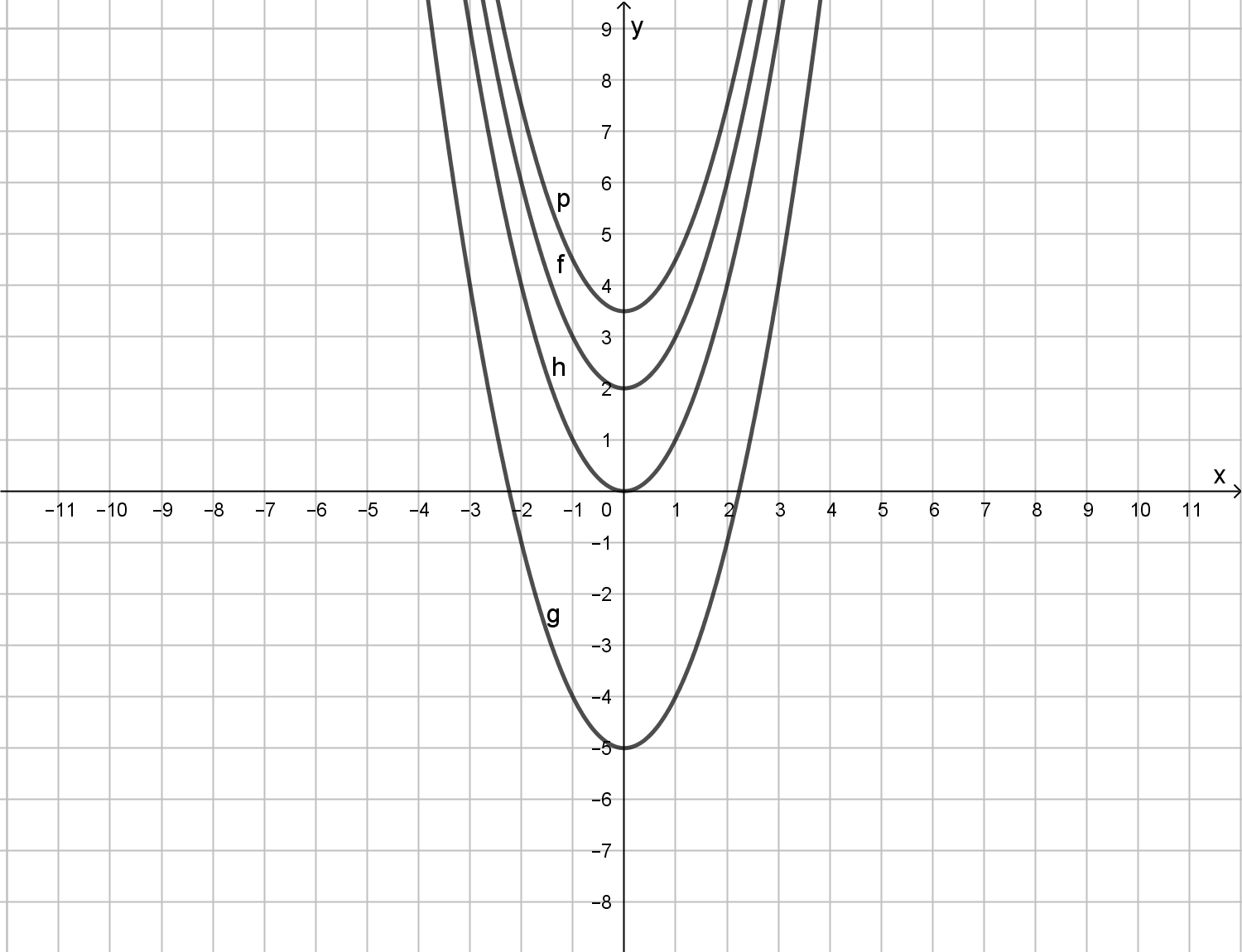 	d) Löse: https://www.zum.de/dwu/depothp/hp-math/hpmqf11.htm Untersuche den Einfluss des Parameters d auf die Funktion. Klicke nur die 3. Funktion an.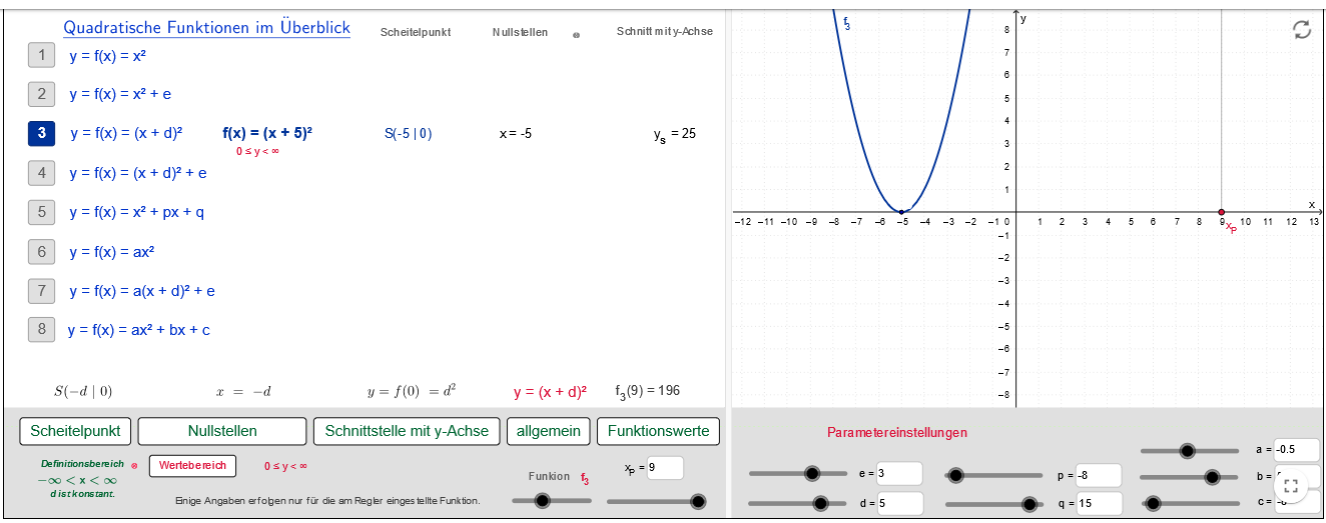 a) Verändere den Parameter d. Vervollständige die Satzanfänge.	Der Graph liegt links von der y – Achse/im negativen Bereich auf der x - Achse, 	wenn 	Der Graph liegt auf dem Koordinatenursprung, wenn 	Der Graph liegt rechts von der y – Achse/im positiven Bereich auf der  x - Achse, 	wenn b) Beschreibe den Einfluss von d auf den Scheitelpunkt der Funktion.c) Gib an, wie viele Nullstellen die Funktion besitzt:		Wenn d kleiner als 0 ist, dann besitzt die Funktion        Nullstellen.		Wenn d größer als 0 ist, dann besitzt die Funktion         Nullstellen.		Wenn d gleich 0 ist, dann besitzt die Funktion        Nullstellen.d) Gib die Funktionsgleichung der abgebildeten Funktionen an.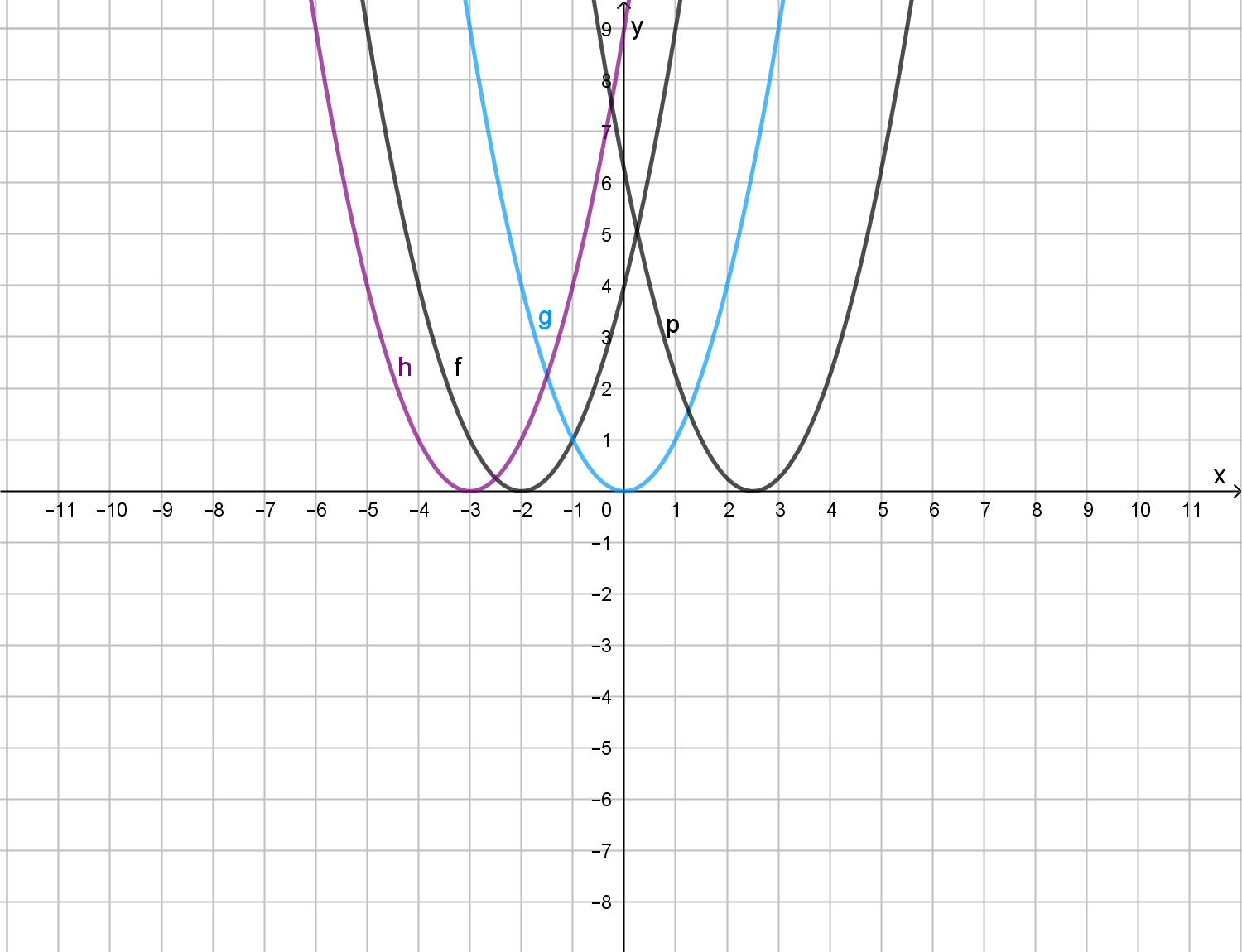 	e) Gib den Schnittpunkt allgemein an.		f(x) = y = (x + d)²		S()		f(x) = y = (x – d)²		S()Untersuche den Einfluss des Parameters a auf die Funktion. Klicke nur die 6. Funktion an.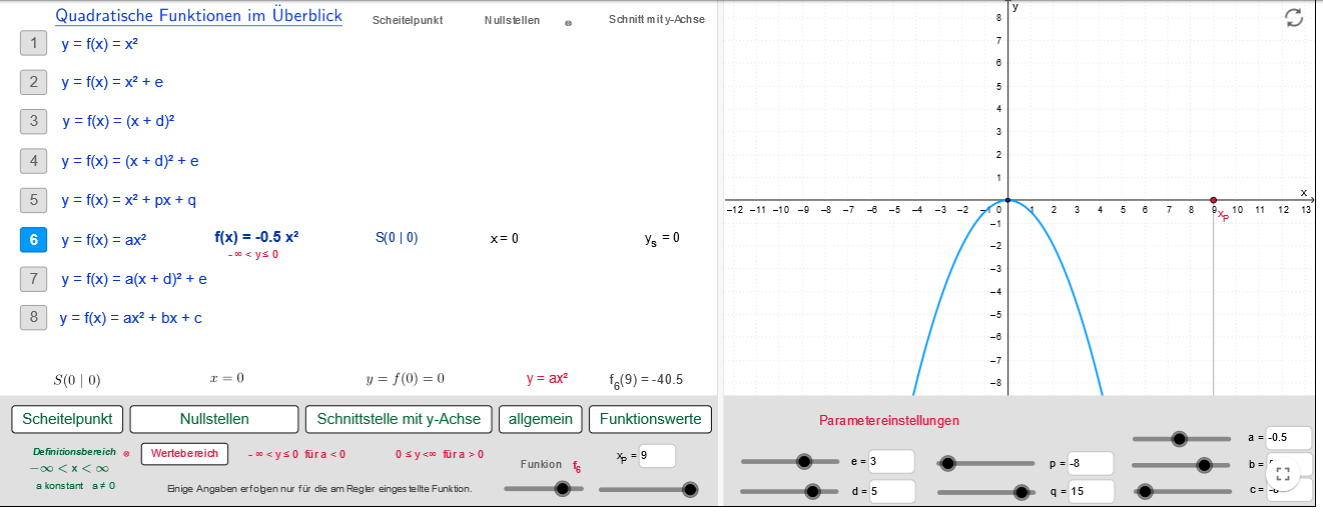 a) Verändere den Parameter a. Wähle dabei a > 1,    0 < a < 1,       -1 < a < 0      sowie       a < -1.     Vervollständige die Satzanfänge.	Die Parabel ist nach oben geöffnet, wenn 	Die Parabel ist nach unten geöffnet, wenn 	Die Parabel ist gegenüber der Normalparabel gestaucht, 	wenn 	Die Parabel ist gegenüber der Normalparabel gestreckt, 	wenn b) Der Wert für a lässt sich oft nur bei ganzen Zahlen gut ablesen. So liest du den Wert für a ab:(1) Gehe zum Scheitelpunkt der Parabel.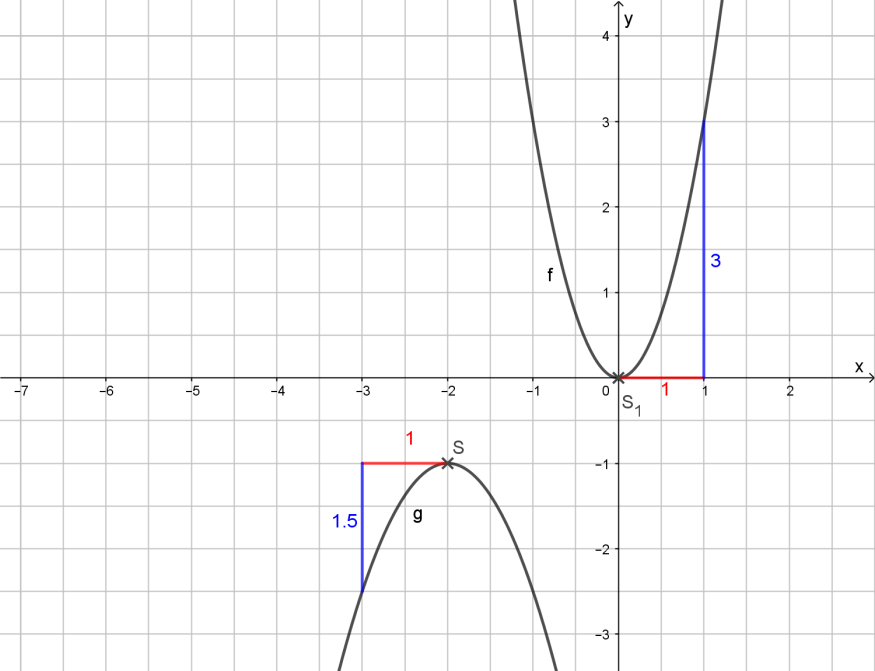 (2) Gehe eine Einheit nach rechts/links. Hier rot dargestellt.(3) Gehe nach oben/unten, bis du bei der Parabel angekommen         bist.  Hier blau dargestellt. Das ist der Wert für a.        Wenn du nach oben gegangen bist, dann ist er positiv.        Wenn du nach unten gegangen bist, dann ist er negativ.(4) Der Wert für a ist:	f: a = 3	g: a = -1,5(5) Die Funktionsgleichung lautet:        f(x) = y = 3 x²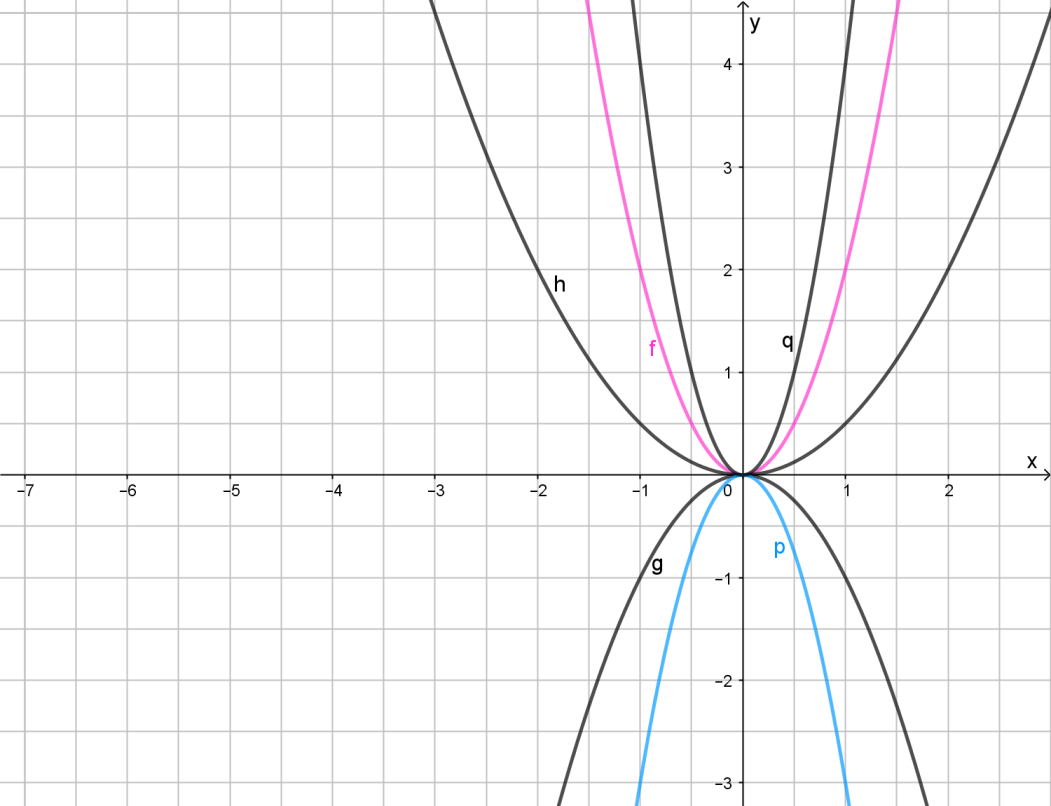         g(x) = - 1,5 (x + 2)² - 1Übe nun selbst. BegriffDefinitionNullstelleScheitelpunktSchnittpunkt mit der y-AchseParabelgestauchte Parabelgestreckte ParabelFunktionswertx-2-1,5-1012y2,25*f(x):g(x):h(x):p(x)f(x):g(x):h(x):p(x)f(x):g(x):h(x):p(x):q(x):